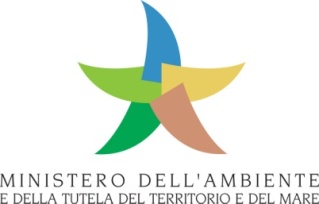 Modulo di registrazione Nome Cognome Denominazione impresa/Ente di appartenenzaIndirizzoTelefonoEmailSito web Principali settori d’intervento Principali Paesi in cui lavora la vostra organizzazioneAutorizzazione al trattamento dei dati in ottemperanza al Dlgs. 196/2003 sulla Privacy (scrivere SI o NO)